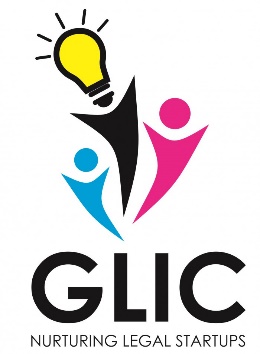 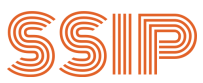 GNLU LEGAL INCUBATION COUNCIL        in association withSTUDENT STARTUPS & INNOVATION POLICY, GOVERNMENT OF GUJARAT	organizes	National Film Making Competition on     Entrepreneurship & Startups - 2018Registration FormDeclaration :- I/We hereby declare that I/We have not submitted present film for any competition. I/We hereby attest that details given above are accurate and correct. I/We shall adhere to the guidelines of the competition. I/We will abide by the decision of the organizer.Note :- Send soft copy of registration form in PDF to glic@gnlu.ac.in alongwith YouTube link of the film. About the Film About the Film About the Film Title in Original Language:Title in English:Key Words:Duration of Film (Min, Sec):Geographical Area of FilmCity, State, Country:YouTube Link of FilmName of YouTube Link (In English)Name of Film|Name of Person or Group|GLIC-GNLU 2018In DescriptionSubmitted to National Film Making Competition on     Entrepreneurship & Startups - 2018Brief Description about film i.e. SynopsisSynopsis (100 Words):About DirectionAbout DirectionAbout DirectionName of Director:Contact Address:Email:Mobile No.:Organization/Institutions:ProductionProductionProductionProducer Name:Contact Address:Email:Mobile No.:Approximate Budget of Film:Place :- Signature :- Put Image of Signature Date :- Name :- 